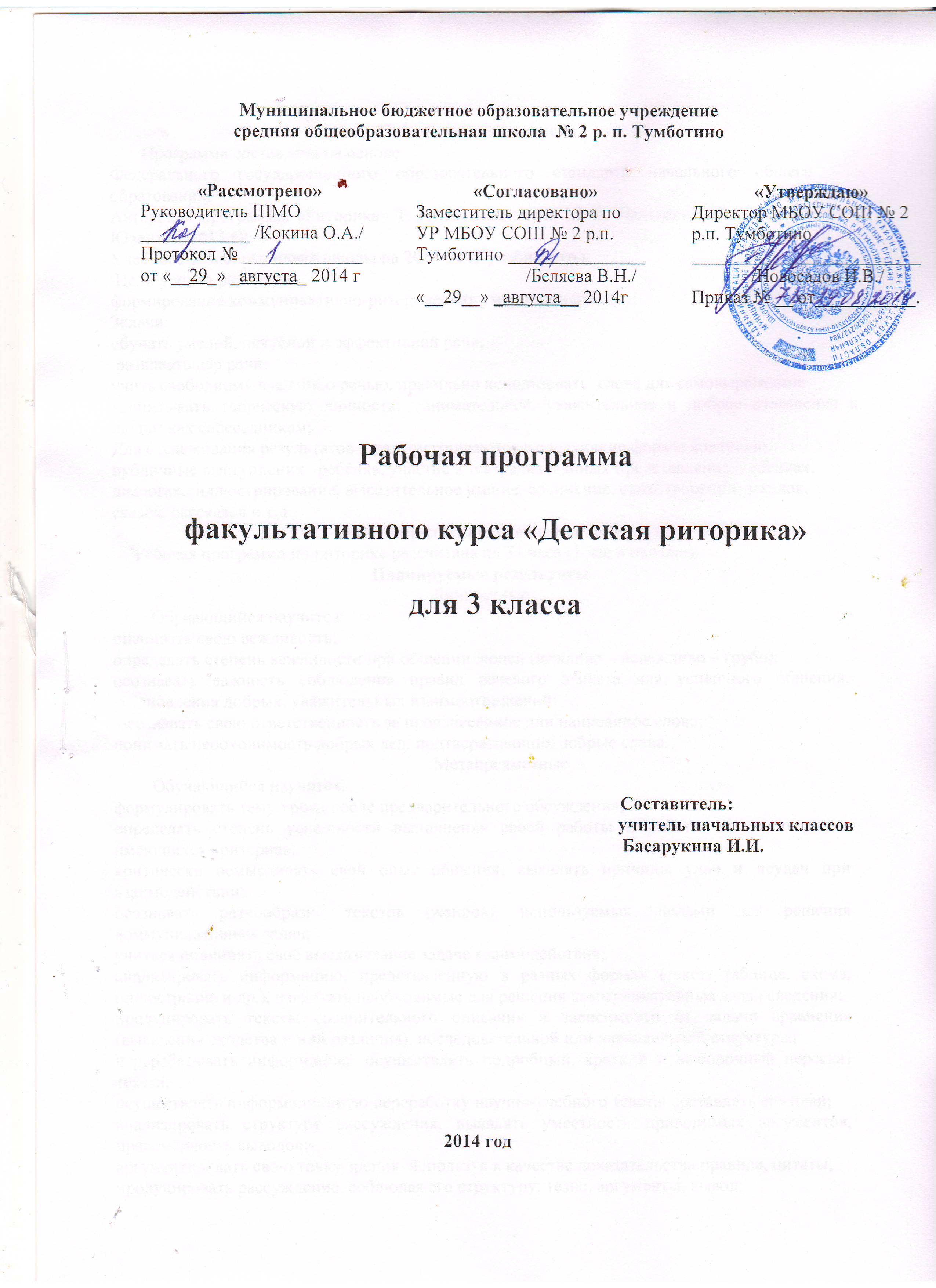 Муниципальное бюджетное образовательное учреждениесредняя общеобразовательная школа  № 2 р. п. ТумботиноРабочая программафакультативного курса «Детская риторика»для 3 класса                                                                               Составитель:                                                                                                         учитель начальных классов                                                                                                            Басарукина И.И.2014 годПояснительная записка       Программа составлена на основеФедерального государственного образовательного стандарта начального общего образования;Авторской программы «Риторика» Т. А. Ладыженской, М. В. Ладыженской  (М.: Баласс - Ювента, , 2013 г);Учебного базисного плана школы на 2014-2015 учебный год. Цели уроков риторики:формирование коммуникативно-риторических умений и навыков.Задачи:обучать умелой, искусной и эффективной речи;  развивать дар речи;учить свободному владению речью, правильно использовать  слова для самовыражения;воспитывать творческую личность,  внимательное, уважительное и доброе отношение к людям как собеседникам;Для отслеживания результатов  предусматриваются в следующие формы контроля: публичные выступления   ребёнка, участие в театрализованных представлениях, сценках, диалогах,  иллюстрирование, выразительное чтение, сочинение  стихотворений, загадок, сказок, рассказов и т.дМесто предмета в учебном плане     Рабочая программа по риторике рассчитана на 34 часа (1 час в неделю).Планируемые результатыЛичностныеОбучающийся научится:оценивать свою вежливость;определять степень вежливости при общении людей (вежливо – невежливо – грубо);осознавать важность соблюдения правил речевого этикета для успешного общения, установления добрых, уважительных взаимоотношений; осознавать свою ответственность за произнесённое или написанное слово;понимать необходимость добрых дел, подтверждающих добрые слова.МетапредметныеОбучающийся научится:формулировать тему урока после предварительного обсуждения;определять степень успешности выполнения своей работы и работы всех, исходя из имеющихся критериев;критически осмысливать свой опыт общения, выявлять причины удач и неудач при взаимодействии;осознавать разнообразие текстов (жанров), используемых людьми для решения коммуникативных задач;учиться подчинять своё высказывание задаче взаимодействия;анализировать информацию, представленную в разных формах (текст, таблица, схема, иллюстрация и др.), извлекать необходимые для решения коммуникативных задач сведения;продуцировать тексты сравнительного описания в зависимости от задачи сравнения (выявления сходства и/или различия), последовательной или параллельной структуры; перерабатывать информацию: осуществлять подробный, краткий и выборочный пересказ текста;осуществлять информационную переработку научно-учебного текста: составлять его план; анализировать структуру рассуждения, выявлять уместность приводимых аргументов, правомерность выводов;аргументировать свою точку зрения, используя в качестве доказательства правила, цитаты;продуцировать рассуждение, соблюдая его структуру: тезис, аргументы, вывод;знать основные приёмы подготовки устного выступления – учитывать компоненты речевой ситуации, записывать ключевые слова, план; представлять рисунок, схему; репетировать выступление и т.д.;– пользоваться приёмами подготовки устного выступления.ПредметныеОбучающийся научится:приводить примеры задач общения и речевых ролей коммуникантов;отличать подготовленную и неподготовленную речь;знать особенности неподготовленной речи;осознавать важность соблюдения норм (орфоэпических, лексических, грамматических) для успешного общения; знать особенности этикетных жанров комплимента, поздравления;реализовывать жанры комплимента, поздравления с учётом коммуникативной ситуации; знать особенности диалога и монолога;анализировать абзацные отступы, шрифтовые и цветовые выделения в учебных текстах;использовать различные выделения в продуцируемых письменных текстах;знать основные способы правки текста (замена слов, словосочетаний, предложений; исключение ненужного, вставка и т.д.);пользоваться основными способами правки текста.Обучающийся получит возможность научиться:быть хорошим слушателем, уместно использовать изученные средства словесного и несловесного общения;вступать в контакт и поддерживать грамотно разговор, уметь благодарить, вести этикетный диалог;анализировать и оценивать говоримую речь по темпу, громкости и т.д.; пользоваться наиболее подходящими приемами чтения текстов; определять основные компоненты коммуникативной ситуации, произносить скороговорки;оценивать свою вежливость, осознавать свою ответственность за произнесённое или написанное слово;пользоваться основными способами правки текста;подчинять своё высказывание задаче взаимодействия,аргументировать свою точку зрения, использовать в качестве доказательства правила;перерабатывать информацию: осуществлять подробный, краткий и выборочный пересказ текста;анализировать структуру рассуждения, уместно приводить аргументы, делать выводы.Календарно-тематическое  планированиеСодержание курса     Основные понятийные компоненты делятся на 2 блока:1 блок формирует умение анализировать и оценивать общение; речевой этикет; качества речи;2 блок формирует умение говорить, слушать, писать, читать — умение общаться – речевой жанр.  Весь материал программы сгруппирован по разделам указанных блоков.Общение(17ч)Наука риторика  –  5 часов    Повторение о науке риторика. Понятие о красноречии. Говорим «тихо», «громко», «не тем  тоном». Повторение о речевой ситуации (Кто – адресант? Кто - адресат?). Твои речевые роли (говоришь, читаешь, слушаешь, пишешь). Слушаем, смотрим. С какой целью? Зачем? (объяснения, сообщения и т.д.)Учимся говорить – 4 часа  Неподготовленная речь (следить за своей речью, за тем, что и как ты говоришь, кому и в какой обстановке говоришь). Подготовленная речь (с какой целью, о чём, что ты будешь говорить? Что главное хочешь сказать? Ключевые слова, рисунок, схема, план, репетиция выступления). Говорим подробно, кратко (лаконичность, ёмкость, сжатость, обстоятельно, детально). Комплимент (похвала, добрые, приветливые и обязательно правдивые слова). Слушаем. Вдумываемся (сосредоточься, постарайся, запиши, не перебивай, следи за…).Похвала. Комплимент – 1 часСлушаем. Вдумываемся – 2 часаУчимся читать, писать –  3 часа   Читаем учебные тексты (учебные тексты, абзацы). Учимся писать, редактировать (правки письменных текстов, редактирование)Вежливое общение - 2 часа   Что такое вежливость? (пожалуйста, извини, спасибо и др.) Вежливо, невежливо, грубо (грубые выражения, воспитанность).  Добрые дела – добрые слова (посмотри на себя в зеркало, добрые дела)  А ты вежлив? Игры и задачи.Текст (17ч)Разные тексты – 2 часаТексты разные нужны (типы, разновидности текстов)Диалог, монолог (разыгрывание сцен со сменой говорящих)Правильная речь – 3 часаПиши правильно (орфографический словарь, нормы правильного письма)Произноси правильно (орфоэпический словарь, нормы правильного произношения). Употребляй слова правильно (толковый словарь, разъяснить, истолковать, растолковать).Правила успешного пересказа – 4 часаПересказ (краткий, подробный, близкий к тексту). Выбери нужное (выборочный пересказ, начальное предложение, цитата в пересказе). Кратко о книге (аннотация)Поздравления – 2 часаПоздравляю кого? Как? и желаю кому? Как? (обращение, поздравление, пожелание). С днем рождения! (начать, сам текст, пожелание). С новым годом! (поздравления от души). С праздником 8 марта! (милым мамам, бабушкам, девочкам)Учись объяснять и доказывать – 2 часаРассуждение и вывод (рассуждать, объяснять, доказывать, вывод). Правило в доказательстве (точное правило, своя точка зрения, цитата в доказательстве).Что общего – чем отличаются – 3 часаСравни и скажи (сравнить, различия, напоминание, сходство). Правила сравнения (сопоставимые признаки, форма, величина, окраска).Как строятся сравнительные тексты (параллельные сравнения, одновременно, вначале, затем). Подведем итоги (риторический праздник) – 1час.Формы и средства контроля - публичные выступления   ребёнка;- участие в театрализованных представлениях, сценках, диалогах;- иллюстрирование, выразительное чтение;- сочинение  стихотворений, загадок, сказок, рассказов и т.д.- решение риторических задач;- знание норм поведения и умение их соблюдать (через наблюдения учителя  во внеурочное время)Учебно-методические средства обученияДидактическое обеспечение1. учебник «Детская риторика в рассказах и рисунках» для 3 класса под ред. Т. А. Ладыженской (М.: Баласс - Ювента, , 2012 г);Методическое обеспечение1. Ладыженская Т.А. «Детская  риторика в рассказах и рисунках», 3 класс, Методические рекомендации для учителя.- М.: Баласс - Ювента, , 20132.интернет-ресурсы Учебное оборудование1.Технические средства (компьютер, проектор, экран)2. Наглядные средства (плакаты, портреты, картины)№п/пНазвание раздела, темЧасы учебного времениПлановые сроки прохожденияПримечанияОбщение17Наука риторика51.Риторика – красноречие (повторение)15.092.Кто? Что? Кому? Речевая ситуация.112.093.Почему? Зачем? Речевые роли.119.094-5.Слушаем, смотрим. С какой целью? Зачем?Задачи общения.226.093.10Учимся говорить.46.Неподготовленная речь.110.107-8.Подготовленная речь. Приёмы подготовки речи.217.1024.109.Говорим подробно, кратко.131.1010.Похвала. Комплимент114.1111-12.Слушаем. Вдумываемся. Слушаем по-разному.221.1128.11Учимся читать, писать313Читаем учебные тексты.15.1214-15.Учимся писать, редактировать212.1219.12Вежливое общение216.Что такое вежливость? Вежливо, невежливо, грубо.126.1217.Добрые дела – добрые слова. Игры и задачи.116.0118.А ты вежлив? 123.01Текст.17Текст.219.Тексты разные нужны.130.0120.Диалог, монолог.16.02Правильная речь321Пиши правильно113.0222.Произноси правильно120.0223.Употребляй  слова правильно.127.02Правила успешного пересказа424-25Пересказ.26.0313.0326Выбери нужное.120.0327Цитата в пересказе.  Кратко о книге.13.04Поздравления228Поздравляю и желаю.110.0429С днем рождения! С новым годом!С праздником 8 Марта!117.04Учись объяснять, доказывать230Рассуждение и вывод в рассуждении.124.0431Правило и цитата в доказательстве.18.05Что общего – чем отличаются332Сравни и скажи.115.0533Как строятся сравнительные тексты.122.0534Подведем итоги.129.05